2022年河北省中等职业学校焊接技术比赛样题每位选手需要焊接三个模块的试件，手工焊接必须在270分钟（打磨组对45分钟，正式焊接操作210分钟，焊后清理15分钟）内完成。第一部分 技能试题（95分）模块一 板对接焊条电弧焊仰焊（35分）母材材料Q235，厚度δ=10mm，长宽250×100 mm焊条型号E5015，Φ2.5、Φ3.2mm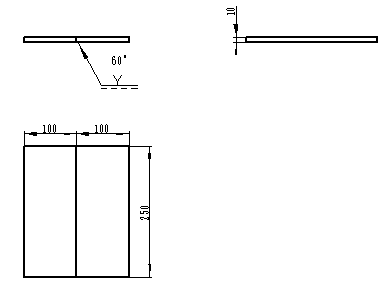 图1：模块一焊接装配图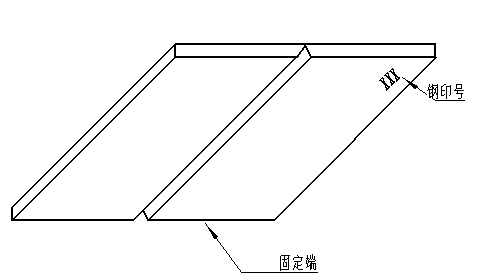 图2：模块一装配示意图技术要求：1.要求单面焊双面成形；2.钝边与间隙自定；3.坡口60°，两端不得安装引弧板、熄弧板；4.焊件一经施焊不得更换和改变焊接位置；5.定位焊时允许做反变形、定位焊要求一次完成。模块二 管对接熔化极气体保护焊水平固定（30分）母材材料20，直径和壁厚Φ108×8mm，长100 mm焊丝型号ER50-6，Φ1.2mm，保护气体：纯CO2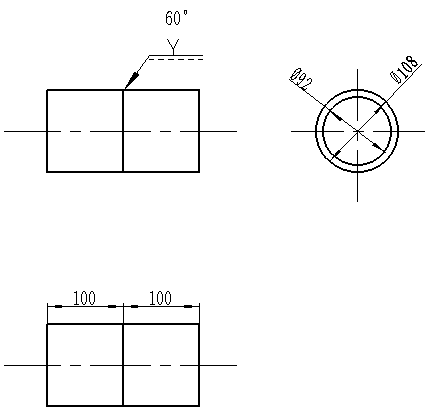 图3：模块二焊接装配图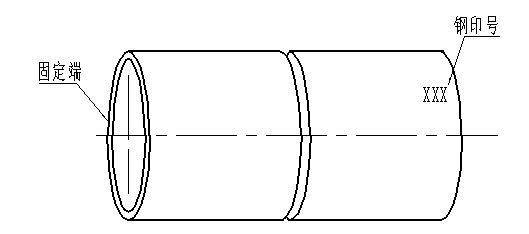 图4：模块二装配示意图技术要求：1.要求单面焊双面成形；2.钝边与间隙自定；3.坡口60°；4.定位焊在正面坡口内，不准在仰焊位置（即5～7点钟位置）；5.焊件一经施焊不得任意更换和改变焊接位置。模块三 钨极氩弧不锈钢堆焊（30分）母材材料Q235，厚度δ=10mm，150×150mm焊丝材料ER308，Φ2.0mm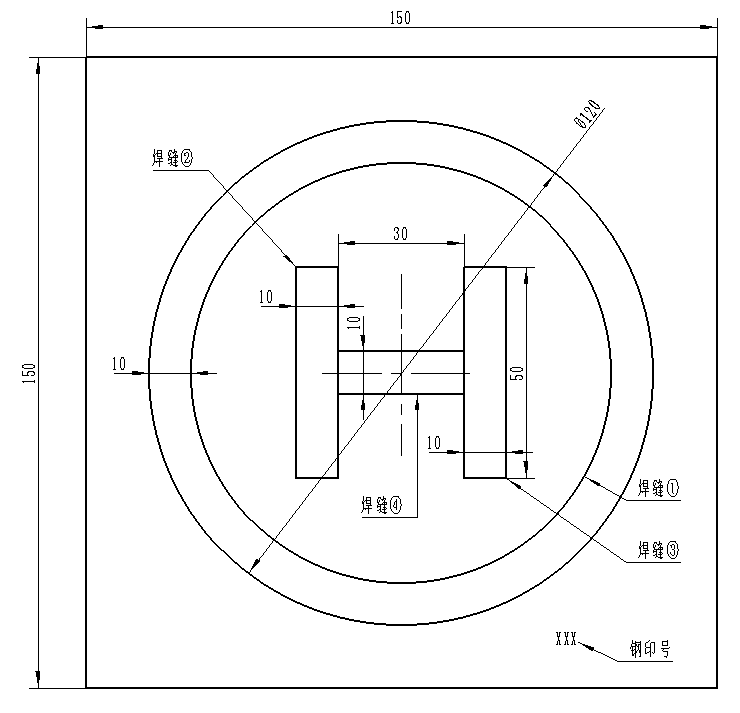 图5：模块三焊接示意图技术要求：1.在Q235钢板上用填丝氩弧焊方法堆焊出如上图的”   ”图案.2.堆焊不允许使用脉冲，必须用恒流的直流；3.焊缝表面保持焊后状态，盖面焊缝严禁化学清理、钢丝刷打磨；4.焊件为水平位置放置施焊，允许在水平位置内调整一次位置；5.不允许强制冷却；6.焊枪采用WP-17，喷嘴使用8号，不允许使用内置导流件。第二部分  职业素养（5分）1.设备操作的规范性；2.工具、量具、仪器仪表的使用；3.现场的安全，文明生产；